*Bu form KGTÜ personelinin gün içindeki en fazla 5(beş)  saatlik il içi izin taleplerinde kullanılacak olup, onay imzasından sonra Fakülte Sekreteri /Personel Daire Başkanlığına teslim edilecektir.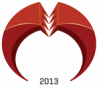 KONYA GIDA VE TARIM ÜNİVERSİTESİSAATLİK İZİN FORMU*KONYA GIDA VE TARIM ÜNİVERSİTESİSAATLİK İZİN FORMU*Form No: PDB 005Adı SoyadıAdı SoyadıUnvanı/GöreviUnvanı/GöreviÇalıştığı BirimÇalıştığı Birimİzin Tarihiİzin Tarihiİzin Başlama Saatiİzin Başlama Saatiİzin Bitiş Saatiİzin Bitiş SaatiToplam SaatToplam Saatİzin Nedeniİzin Nedeniİzin Nedeniİzin NedeniTalep Eden İmzaTalep Eden İmzaTalep Eden İmzaTalep Eden İmzaUygun Görüşle Arz Ederim… /… /…Birim AmiriUygun Görüşle Arz Ederim… /… /…Birim AmiriO L U R…/…/…                                Onay Makamı    O L U R…/…/…                                Onay Makamı    